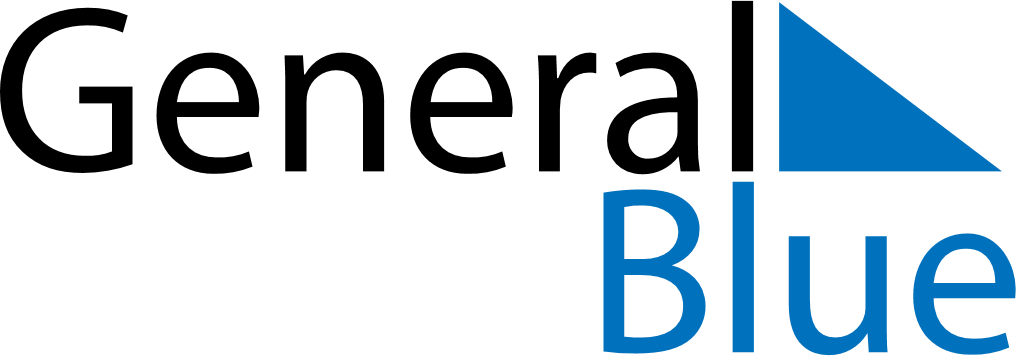 June 2024June 2024June 2024June 2024June 2024June 2024June 2024NIA Valencia, Northern Mindanao, PhilippinesNIA Valencia, Northern Mindanao, PhilippinesNIA Valencia, Northern Mindanao, PhilippinesNIA Valencia, Northern Mindanao, PhilippinesNIA Valencia, Northern Mindanao, PhilippinesNIA Valencia, Northern Mindanao, PhilippinesNIA Valencia, Northern Mindanao, PhilippinesSundayMondayMondayTuesdayWednesdayThursdayFridaySaturday1Sunrise: 5:20 AMSunset: 5:54 PMDaylight: 12 hours and 33 minutes.23345678Sunrise: 5:20 AMSunset: 5:54 PMDaylight: 12 hours and 33 minutes.Sunrise: 5:21 AMSunset: 5:54 PMDaylight: 12 hours and 33 minutes.Sunrise: 5:21 AMSunset: 5:54 PMDaylight: 12 hours and 33 minutes.Sunrise: 5:21 AMSunset: 5:54 PMDaylight: 12 hours and 33 minutes.Sunrise: 5:21 AMSunset: 5:55 PMDaylight: 12 hours and 33 minutes.Sunrise: 5:21 AMSunset: 5:55 PMDaylight: 12 hours and 33 minutes.Sunrise: 5:21 AMSunset: 5:55 PMDaylight: 12 hours and 34 minutes.Sunrise: 5:21 AMSunset: 5:55 PMDaylight: 12 hours and 34 minutes.910101112131415Sunrise: 5:21 AMSunset: 5:56 PMDaylight: 12 hours and 34 minutes.Sunrise: 5:21 AMSunset: 5:56 PMDaylight: 12 hours and 34 minutes.Sunrise: 5:21 AMSunset: 5:56 PMDaylight: 12 hours and 34 minutes.Sunrise: 5:22 AMSunset: 5:56 PMDaylight: 12 hours and 34 minutes.Sunrise: 5:22 AMSunset: 5:56 PMDaylight: 12 hours and 34 minutes.Sunrise: 5:22 AMSunset: 5:57 PMDaylight: 12 hours and 34 minutes.Sunrise: 5:22 AMSunset: 5:57 PMDaylight: 12 hours and 34 minutes.Sunrise: 5:22 AMSunset: 5:57 PMDaylight: 12 hours and 34 minutes.1617171819202122Sunrise: 5:22 AMSunset: 5:57 PMDaylight: 12 hours and 34 minutes.Sunrise: 5:23 AMSunset: 5:58 PMDaylight: 12 hours and 34 minutes.Sunrise: 5:23 AMSunset: 5:58 PMDaylight: 12 hours and 34 minutes.Sunrise: 5:23 AMSunset: 5:58 PMDaylight: 12 hours and 34 minutes.Sunrise: 5:23 AMSunset: 5:58 PMDaylight: 12 hours and 34 minutes.Sunrise: 5:23 AMSunset: 5:58 PMDaylight: 12 hours and 34 minutes.Sunrise: 5:23 AMSunset: 5:58 PMDaylight: 12 hours and 34 minutes.Sunrise: 5:24 AMSunset: 5:59 PMDaylight: 12 hours and 34 minutes.2324242526272829Sunrise: 5:24 AMSunset: 5:59 PMDaylight: 12 hours and 34 minutes.Sunrise: 5:24 AMSunset: 5:59 PMDaylight: 12 hours and 34 minutes.Sunrise: 5:24 AMSunset: 5:59 PMDaylight: 12 hours and 34 minutes.Sunrise: 5:24 AMSunset: 5:59 PMDaylight: 12 hours and 34 minutes.Sunrise: 5:25 AMSunset: 5:59 PMDaylight: 12 hours and 34 minutes.Sunrise: 5:25 AMSunset: 6:00 PMDaylight: 12 hours and 34 minutes.Sunrise: 5:25 AMSunset: 6:00 PMDaylight: 12 hours and 34 minutes.Sunrise: 5:25 AMSunset: 6:00 PMDaylight: 12 hours and 34 minutes.30Sunrise: 5:26 AMSunset: 6:00 PMDaylight: 12 hours and 34 minutes.